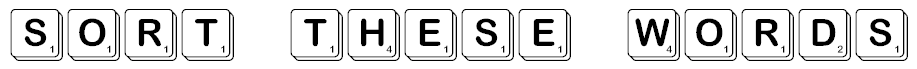 -le patternOther lOddballapplelickuncleshipslideTimplayingtablebikeripdrillinglittlelikeablealphabetuntil